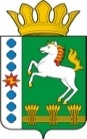 КОНТРОЛЬНО-СЧЕТНЫЙ ОРГАН ШАРЫПОВСКОГО РАЙОНАКрасноярского краяЗаключениена проект Постановления администрации Шарыповского района «О внесении изменений и дополнений в Постановление администрации Шарыповского района от 30.10.2013   № 840-п «Об утверждении муниципальной программы «Управление муниципальным имуществом и земельными ресурсами и развитием предпринимательства Шарыповского района»  (в ред. в ред. от 30.07.2014 № 548-п, от 21.08.2014 № 609-п, от 28.10.2014 № 842-п, от 13.02.2015 № 121/1-п, от 14.08.2015 № 462-п, от 02.11.2015 № 613-п, от 16.02.2016 № 77-п, от 09.06.2016 № 273-п, от 29.11.2016 № 520-п)12 мая 2017 год                 					                         № 45/1Настоящее экспертное заключение подготовлено Контрольно – счетным органом Шарыповского района на основании ст. 157 Бюджетного  кодекса Российской Федерации, ст. 9 Федерального закона от 07.02.2011 № 6-ФЗ «Об общих принципах организации и деятельности контрольно – счетных органов субъектов Российской Федерации и муниципальных образований», ст. 15 Решения Шарыповского районного Совета депутатов от 20.09.2012 № 31/289р «О внесении изменений и дополнений в Решение Шарыповского районного Совета депутатов от 21.06.2012 № 28/272р «О создании Контрольно – счетного органа Шарыповского района» (в ред. от 20.03.2014 № 46/536р от 25.09.2014 № 51/573р) и в соответствии со стандартом организации деятельности Контрольно-счетного органа Шарыповского района СОД 2 «Организация, проведение и оформление результатов финансово-экономической экспертизы проектов Решений Шарыповского районного Совета депутатов и нормативно-правовых актов по бюджетно-финансовым вопросам и вопросам использования муниципального имущества и проектов муниципальных программ» утвержденного приказом Контрольно-счетного органа Шарыповского района от 16.12.2013 № 29.Представленный на экспертизу проект Постановления администрации Шарыповского района «О внесении изменений в Постановление администрации Шарыповского района от 30.10.2013 № 840-п «Об утверждении муниципальной программы «Управление муниципальным имуществом и земельными ресурсами и развитием предпринимательства Шарыповского района» »  (в ред. в ред. от 30.07.2014 № 548-п, от 21.08.2014 № 609-п, от 28.10.2014 № 842-п, от 13.02.2015 № 121/1-п, от 14.08.2015 № 462-п, от 02.11.2015 № 613-п, от 16.02.2016 № 77-п, от 09.06.2016 № 273-п, от 29.11.2016 № 520-п) направлен в Контрольно – счетный орган Шарыповского района 12 мая 2017 года. Разработчиком данного проекта Постановления является администрация Шарыповского района.Основанием для разработки муниципальной программы является:- статья 179 Бюджетного кодекса Российской Федерации;- постановление администрации Шарыповского района от 30.07.2013 № 540-п «Об утверждении Порядка принятия решений о разработке  муниципальных программ Шарыповского района, их формировании и реализации» (в ред. от 29.06.2015 № 407-п);- распоряжение администрации Шарыповского района от 02.08.2013  № 258-р «Об утверждении перечня муниципальных программ Шарыповского района» (в ред. от 29.07.2014 № 293а-р).Исполнитель муниципальной программы администрация Шарыповского района.Соисполнитель муниципальной программы отсутствуют.Подпрограммы муниципальной программы:Управление и распоряжение муниципальным имуществом Шарыповского района.Эффективное управление и распоряжение земельными ресурсами Шарыповского района.Развитие субъектов малого и среднего предпринимательства в Шарыповском районе.«Развитие сельских территорий Шарыповского района»Цели муниципальной программы:- Обеспечение эффективности управления муниципальной собственностью и земельными ресурсами, направленного на укрепление доходной базы бюджета муниципального образования.- Обеспечение устойчивого развития малого и среднего предпринимательства, направленного на улучшение социально – экономической ситуации в Шарыповском районе.Задачи муниципальной программы:Повышение эффективности управления муниципальным имуществом Шарыповского района.Создание эффективной системы использования земель в совокупности с увеличением собственных доходов районного бюджета.Создание благоприятных условий для развития субъектов малого и среднего предпринимательства в Шарыповском районе.Создание условий для устойчивого развития КФХ и комфортных условий жизнедеятельности в сельской местности.Мероприятие проведено 12 мая 2017 года.В ходе подготовки заключения Контрольно – счетным органом Шарыповского района были проанализированы следующие материалы:- проект Постановления администрации Шарыповского района «О внесении изменений и дополнений в Постановление администрации Шарыповского района от 30.10.2013 № 840-п «Об утверждении муниципальной программы «Управление муниципальным имуществом и земельными ресурсами и развитием предпринимательства Шарыповского района» »  (в ред. в ред. от 30.07.2014 № 548-п, от 21.08.2014 № 609-п, от 28.10.2014 № 842-п, от 13.02.2015 № 121/1-п, от 14.08.2015 № 462-п, от 02.11.2015 № 613-п, от 16.02.2016 № 77-п, от 09.06.2016 № 273-п, от 29.11.2016 № 520-п);-  паспорт муниципальной программы «Управление муниципальным имуществом и земельными ресурсами и развитием предпринимательства Шарыповского района».Рассмотрев представленные материалы к проекту Постановления муниципальной программы «Управление муниципальным имуществом и земельными ресурсами и развитием предпринимательства Шарыповского района»  установлено следующее. В паспорт муниципальной программы «Управление муниципальным имуществом и земельными ресурсами и развитием предпринимательства Шарыповского района» добавлена подпрограмма 4 «Развитие сельских территорий Шарыповского района».В соответствии с проектом паспорта Программы происходит изменение по строке (пункту) «Ресурсное обеспечение муниципальной программы» после внесения изменений строка  будет читаться:Увеличение объемов бюджетных ассигнований на реализацию муниципальной программы за счет средств районного бюджета составило в  сумме 612 081,43 руб. (34,03%).В соответствии с проектом паспорта подпрограммы 1 «Управление и распоряжение муниципальным имуществом Шарыповского района» происходит изменение по строке (пункту) «Объемы и источники финансирования подпрограммы на период действия», после внесения изменений строка  будет читаться:Увеличение бюджетных ассигнований за счет средств районного бюджета в сумме 612 081,43 руб. (117,80%) по мероприятию 5 «Содержание муниципального имущества, находящегося в собственности муниципального образования Шарыповский район» в связи:-  с необходимостью установки теплосчётчика в нежилом здании, расположенном по адресу: с.Холмогорское, мкр. Энергетик,3 в сумме 160 624,00 руб.;- с расходами на услуги охраны, монтажа и наладки оповестительной системы в нежилом здании, расположенном по адресу: с.Холмогорское, мкр. Энергетик,3 в сумме 187 857,43 руб.;- с расходами на коммунальные услуги в нежилом здании, расположенном по адресу: с.Холмогорское, мкр. Энергетик,3 в сумме 263 600,00 руб.В связи с отсутствием на протяжении 2014-2017 годов претендентов на поддержку субъектов молодежного предпринимательства по подпрограмме 3 «Развитие субъектов малого и среднего предпринимательства в Шарыповском районе» с целью создания благоприятных условий для развития субъектов социального предпринимательства в Шарыповском районе наименование мероприятия 1.3. переименовано:В связи с приведением в соответствие с Постановлением РФ от 06.09.2016 № 887 «Об общих требованиях к нормативным актам, регулирующим предоставление субсидий юридическим лицам (за исключением субсидий государственным (муниципальным) учреждениям), индивидуальным предпринимателям, а также физическим лицам – производителям товаров, работ, услуг» внесены изменения в следующие подпрограммы:- в подпрограмме 3«Развитие субъектов малого и среднего предпринимательства в Шарыповском районе» в разделе 3 «Механизм реализации подпрограммы» приложения № 3, № 4, № 5, № 6, № 7, № 8 и № 9 изложены в новой редакции;- в подпрограмме 4 «Развитие сельских территорий Шарыповского района» в разделе 3 «Механизм реализации подпрограммы» приложения № 2,  № 3, № 4 и № 5 изложены в новой редакции.Проект Постановления разработан и составлен в соответствии с бюджетным законодательством и нормативно правовыми актами.При проверке правильности планирования и составления проекта Постановления нарушений не установлено.На основании выше изложенного Контрольно – счетный орган Шарыповского района предлагает администрации Шарыповского района внести изменения и  принять проект Постановления администрации Шарыповского района «О внесении изменений и дополнений в Постановление администрации Шарыповского района от 30.10.2013 № 840-п «Об утверждении муниципальной программы «Управление муниципальным имуществом и земельными ресурсами и развитием предпринимательства Шарыповского района» »  (в ред. в ред. от 30.07.2014 № 548-п, от 21.08.2014 № 609-п, от 28.10.2014 № 842-п, от 13.02.2015 № 121/1-п, от 14.08.2015 № 462-п, от 02.11.2015 № 613-п, от 16.02.2016 № 77-п, от 09.06.2016 № 273-п, от 29.11.2016 № 520-п).Председатель Контрольно – счетного органа							Г.В. СавчукАудитор Контрольно – счетного органа							И.В. ШмидтРесурсное обеспечение муниципальной программыПредыдущая редакцияПредлагаемая редакция (проект Постановления)Ресурсное обеспечение муниципальной программыОбщий объем ассигнований на реализацию программы  составляет     1 798 700,00  руб., в том числе:за счет средств районного  бюджета       1 798 700,00  руб., из них:2017 год – 615 700,00 руб.;2018 год – 621 500,00 руб.;2019 год – 561 500,00 руб.Общий объем ассигнований на реализацию программы  составляет     2 410 781,43  руб., в том числе:за счет средств районного  бюджета       2 410 781,43  руб., из них:2017 год – 1 227 781,43 руб.;2018 год – 621 500,00 руб.;2019 год – 561 500,00 руб.Объемы и источники финансирования подпрограммы Предыдущая редакцияПостановленияПредлагаемая редакция(Проект Постановления) Объемы и источники финансирования подпрограммы Объем бюджетных ассигнований на реализацию подпрограммы   составляет  519 600,00 руб. в том числе:за счет средств районного бюджета  519 600,00 руб. из них:2017 год – 173 200,00 руб.;2018 год -  173 200,00 руб.;2019 год – 173 200,00.руб.Объем бюджетных ассигнований на реализацию подпрограммы   составляет  1 131 681,43 руб. в том числе:за счет средств районного бюджета  1 131 681,43 руб. из них:2017 год – 785 281,43 руб.;2018 год -  173 200,00 руб.;2019 год – 173 200,00.руб.Предыдущая редакцияПостановленияПредлагаемая редакция(Проект Постановления) «Субсидии субъектам молодежного предпринимательства в возрасте до 35 лет на возмещение части затрат, связанных с приобретением и созданием основных средств»«Субсидии субъектам социального предпринимательства на возмещение части затрат, связанных с приобретением и созданием основных средств» 